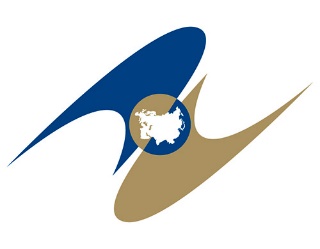 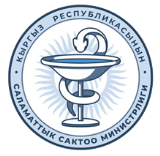 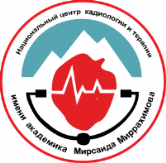 --------------------------------------------------------------------------------------Новые технологии и инновации в кардиологии и кардиохирургииМеждународный Медициниский Форум ЕАЭС“Современные тенденции в развитии кардиологии и кардиохирургии в странах ЕАЭС”Международная научно-практическая конференция “Миррахимовские чтения”30 – 31 марта, 1 апреля 2023, Бишкек, Кыргызская РеспубликаПРЕССРЕЛИЗ30 марта - 1 апреля 2023 года в г. Бишкек Кыргызской Республики состоятся объединенный международный Медицинский Форум ЕАЭС “Современные тенденции в развитии кардиологии и кардиохирургии в странах ЕАЭС” и ежегодная международная научно-практическая конференция “Миррахимовские чтения”, посвященные  памяти выдающегося ученого и клинициста, академика Мирсаида Миррахимова.Известно, что сердечно-сосудистые заболевания являются весьма актуальной социальной и медицинской проблемой в странах Евразийского экономического союза (ЕАЭС) ввиду высоких показателей смертности и инвалидизации, что требует объединения их усилий для разработки совместных стратегий и создания новых высокоэффективных моделей и системы организации медицинской помощи больным с сердечно-сосудистыми заболеваниями. Таким образом, системы здравоохранения этих государств объединены общей целью: улучшить здоровье населения посредством предоставления высококачественных и доступных медицинских услуг. В этой связи, обсуждение вопросов развития сотрудничества государств-членов в сфере здравоохранения, обмен опытом и наилучшими практиками в реализации и внедренни высоких технологий в практическую медицину являются особо актуальными. Организаторами форума выступают Министерство здравоохранения Кыргызской Республики, Национальный центр кардиологии и терапии имени академика Мирсаида Миррахимова при Министерстве здравоохранения Кыргызской Республики при поддержке Евразийской экономической комиссии (ЕАЭК) с участием ведущих научных и медицинских центров стран ЕАЭС.Целью Форума являются предоставление возможности продемонстрировать современные достижения государств-членов ЕАЭС в области здравоохранения, обмен опытом внедрения инновационных технологий и фармацевтической продукции в практическое здравоохранение.Программа Форума  ориентирована на внедрение новейших технологий в области кардиологии и кардиохирургии, совершенствование высокоэффективной системы оказания медицинской помощи на всех уровнях здравоохранения, создание и развитие  экспертных кардиологических центров,  подготовку специалистов нового поколения в соответствии с международными стандартами.В круг обсуждаемых тематических вопросов включены: •	новые технологии в кардиологии, в том числе интервенционной, кардиохирургии, внутренней и горной медицине;•	фундаментальные аспекты кардиологии, внутренней и горной медицины;•	вопросы первичной и вторичной профилактики ССЗ и НИЗ;•	актуальные проблемы функциональной диагностики;•  экстренная кардиология: на что следует обратить внимание;• проблемы и решения по вопросам контроля острого коронарного синдрома• проблемы и решения по вопросам контроля артериальной гипертензии;• проблемы и решения по вопросам контроля сердечной недостаточности;• проблемы и решения по вопросам контроля нарушений ритма сердца;•	современные международные руководства по кардиологии, кардиохирургии и внутренней медицине; • мультиморбидные состояния в клинической практике кардиолога;• проблемы и решения в реабилитации кардиологических и хронических пациентов;• интегрированная профилактика, контроль ССЗ и неинфекционных заболеваний на уровне первичного звена здравоохранения;• современные международные стандарты подготовки врачей кардиологов, кардиохирургов и других смежных специальностей.Кроме того, в рамках Форума будут рассмотрены важные вопросы практического здравоохранения, непрерывного образования и научных исследований, такие как: 1. Улучшение доступности и качества медицинской помощи, а также разработка оптимальной модели системы ведения кардиологических пациентов на всех уровнях оказания медицинской помощи, которая будет адаптирована к местным условиям с четким распределением ответственности и роли врача, медицинской сестры и немедицинского персонала.2. Улучшение практических навыков врачей и медсестер по использованию современных и доступных методов (технологий) для ранней диагностики и лечения заболеваний сердечно-сосудистой системы в соответствии с национальными и международными стандартами.3. Изучение роли и перспективы внедрения электронного здравоохранения в области обучения, управления и мониторинга сердечно-сосудистых заболеваний на всех уровнях здравоохранения.4. Активизация исследовательской деятельности и создание современных исследовательских кластеров по кардиологии и кардиохирургии в рамках ЕАЭС (особенно, с участием молодых врачей).В работе Форума примут участие: представители министерств здравоохранения государств-членов ЕАЭС, ведущие ученые и специалисты в области кардиологии, кардиохирургии, интервенционной кардиологии и аритмологии, внутренних болезней и горной медицины из государств-членов ЕАЭС (и других стран), молодые ученые, представители высших учебных заведений, научных организаций, национальных научных и медицинских центров стран ЕАЭС, международных организаций, включая ВОЗ, и другие.Продолжая богатые традиции добрых дружественных отношений и сотрудничества с российской медициной, заложенные выдающимися учителями-академиками Чазовым Е.И., Миррахимовым М.М., Бакулевым А.Н., Алмазовым В.А., Ахунбаевым И.К. и многими другими, в рамках Форума планируется проведение Дней Российской Медицины, как флагмана передовой системы здравоохранения.Заслуживает особого внимания организация Круглого стола с участием руководителей и ведущих специалистов национальных научных и медицинских центров стран ЕАЭС «Проблемы и решения по развитию кардиологических и кардиохирургических служб Российской Федерации и стран ЕАЭС».В этом контексте представляет особый интерес презентация проекта «Экстренная кардиология» по созданию новой модели «Полного цикла оказания неотложной медицинской помощи больным с острым инфарктом миокарда и другими тяжелыми ССЗ» и высокотехнологического кардиологического кластера в Кыргызстане. Планируются обсуждение совместных образовательных и научных программ в целях повышения научного и кадрового потенциала и церемонии подписания соглашений о сотрудничестве. Весьма привлекательным станет традиционный конкурс работ молодых ученых, который состоится в рамках данного Форума с награждением победителей именной стипендией и международным образовательным грантом имени академика М.Миррахимова.